                                            SRHR Unit TERMS OF REFERENCEFor Individual Consultant (National)                                    For Technical Assistance on Maternal Health ProgramFORUNFPA BANGLADESHFORUNFPA BANGLADESHHiring Office:UNFPA Bangladesh Country OfficePurpose of consultancy:Bangladesh having one of the largest UNFPA country programs. The current country program will come to an end in 2021 and development of next country program is ongoing. UNFPA has been supporting the Government of Bangladesh in various thematic and programmatic areas, including midwifery led-continuum of , maternal care, family planning, addressing response to RH morbidities, health sector response to GBV, cervical cancer, STI management and humanitarian support during emergencies and support for response to ongoing COVID-19 pandemic.Bangladesh has achieved remarkable progress in sexual and reproductive health indicators such as reduction of TFR, increase in CPR, reduction of maternal deaths and access to safe and quality midwifery-led maternal health and FP services. However, there are still many challenges in policy advocacy and effective program implementation to reach out to vulnerable populations for SRHR services to achieve UNFPA’s three transformative results: zero maternal death, zero unmet need of FP and zero violence against women and girls.The challenges for accessing to and availability of SRH services have further been stretched by the ongoing COVID-19 pandemic. Although the uptake of SRH services is gradually improving, however, the demand and supply sides barriers due to stigma, fear, lack of PPE and widespread availability, access, and utilization of quality SRH services, including maternal health services will need continual support for progressive strengthening and scale up, particularly till the time vaccination is available at a large scale and transmission is in control. There is also a huge gap in health sector response to GBV as incidences of GBV cases have significantly increased during the COVID-19 pandemic situation.In order to assist the health workforce in Bangladesh, a strong health system and highly motivated, skilled, knowledgeable, and experienced professional is required to provide the necessary policy guidance on these (above) challenges.Scope of work: (Description of services, activities, or outputs)The consultant will assist the health team in the following areas:Provide strategic and policy guidance and support for improved utilization of maternal and newborn health and SRHR services  Provide support for the improvement of quality of care in the health care delivery system which is well documented in the PIP and working with DGHS, DGFP, DGNM and HEUProvide technical assistance to UNFPA/MoHFW to strengthen ongoing support to COVID-19 for improved uptake and quality of SRHR especially maternal health care services by all, with focus on vulnerable girls and women.Provide technical support to quality secretariat, MOH&FW especially policy level implementation and some especial areas like zero maternal death, TQM, , green hospital transformation and other quality intervention, including implementation of Government’s Operational Plans (OPs) of 4th Health Sector Program.Technical support for updating the MPDSR training module and appraisal of the MPDSR performance  Strengthening community engagement of the CJ model for hospital management with the participation of local managementTechnical support for the development of model and implementation of better health district implementation Provide technical support for formulation and revision of OPs of GNSP unit and proper intervention of special areas like CMR, GBV and reporting mechanism.Improvement of lab services for screening of STI with policy level advocacy, STI strategy and translation.Policy level advocacy for the strengthening of EOC with aim to reduce maternal death and establishing better coordination between DGHS and DGFP for maternal and newborn health and providing support to their Operation Plans.Development of quality mentorship guideline for quality improvement of maternal and newborn care Under the guidance of QIS Provide support for the development of National maternal toolkit for improving the management and qualityProvide support and advocacy for PPFP under DGHS and strengthening coordination mechanisms between DGHS & DGFP.Support for the action plan development on FP acceptor for disabled person under guidance of DGFPStrengthening and addressing quality issue for family planning program, including assessment of FP CS-QITInstitutionalization of Midwifery care by the midwives, translation of Midwifery policy, strengthening accreditation of Midwifery educationTechnical support for approving the SOP of Midwifery care for Midwives in Bangla and EnglishProvide technical support for the formulation of costing of Midwifery action plan Support to DGFP for the creation of Midwifery post under DGFP Technical support for the strengthening of Basic EOC servicesDuration:Initially four months with possibility of extension.Place where services are to be delivered:UNFPA Bangladesh Country Office.Delivery dates and how work will be delivered (e.g. electronic, hard copy etc.):The consultant will provide technical assistance on daily basis as per UN working day/hours and will be paid on monthly basis.Monitoring and progress control, including reporting requirements, periodicity format and deadline:The consultant will be expected to work remotely with regular in-person meetings to be held at UNFPA country office, project offices and in other partners’ office. The Health Systems Specialist, UNFPA will provide day-to-day monitoring and supervision.Supervisory arrangements: The consultant will work under the direct supervision of the Chief of Health, UNFPA and day-to-day supervision by Health Systems Specialist.Expected travel:The Consultant will have to make her/his own arrangements and bear cost to attend meetings and consultations while in Dhaka. Required expertise, qualifications and competencies, including language requirements:University degree on health with advanced degree in public health will be preferred.Knowledge of health systems and structures of Ministry of Health and Family Welfare and its Directorates.Demonstrated experience of programme implementation in different tiers of health systems and operations plans of 4th Health Sector Programme. Strong advocacy and coordination skills and public health management. Fluent in English with excellent writing proficiency.Familiarity with UNFPA’s mandate and work.Inputs/services to be provided by UNFPA or implementing partner (e.g support services, office space, equipment), if applicable:The consultant will have to use his/her own laptop.
Other relevant information or special conditions, if any:The tools, reports or documents or any part, cannot be sold, used, or reproduced in any manner without the prior written approval of UNFPA.This consultancy is open to nationals of Bangladesh. Expected start date:  October 2021 The consultant is expected to be hired at the level of SB5.COA:BGD09MWC-UZJ31-TALOC11SFPA-PU0074Application instructionApplicants with the required qualifications and experience stated above (required expertise,qualifications and competencies, including language requirements) should submit a copy of curriculum vitae (CV) with a cover letter.Please send your application electronically to dedicated email addresses of: dugomes@unfpa.orgNote: Only those candidates who meet all qualifications and experience will be contacted forfurther consideration.Female candidates are encouraged to apply.The application deadline is 15th September 2021Application instructionApplicants with the required qualifications and experience stated above (required expertise,qualifications and competencies, including language requirements) should submit a copy of curriculum vitae (CV) with a cover letter.Please send your application electronically to dedicated email addresses of: dugomes@unfpa.orgNote: Only those candidates who meet all qualifications and experience will be contacted forfurther consideration.Female candidates are encouraged to apply.The application deadline is 15th September 2021Signature of Requesting Officer in Hiring Office: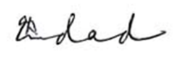 Dr. Dewan Md. Emdadul Hoque, Health Systems Specialist, SRHR Unit            Date: 31 August 2021Signature of Requesting Officer in Hiring Office:Dr. Dewan Md. Emdadul Hoque, Health Systems Specialist, SRHR Unit            Date: 31 August 2021Endorsed by: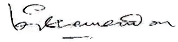 Dr. Vibbhavendra Raghuvanshi, Chief of Health , SRHR Unit                             Date: 5 September 2021Endorsed by:Dr. Vibbhavendra Raghuvanshi, Chief of Health , SRHR Unit                             Date: 5 September 2021Endorsed by: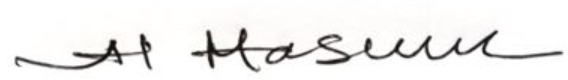 Al Masum, Acting, Operational Manager                                                                     Date: 5 September 2021Endorsed by:Al Masum, Acting, Operational Manager                                                                     Date: 5 September 2021Approved by:Dr. Asa Torkelsson, UNFPA Representative		                                     Date 5 Sept 2021Approved by:Dr. Asa Torkelsson, UNFPA Representative		                                     Date 5 Sept 2021